Lehrstunde bei den Profis auf den Pirmasenser FototagenStadtweites Foto-Event bietet am 7./8. November thematisch abwechslungsreiche Workshops renommierter Fotografen zum Vorzugspreis    (Pirmasenser Fototage 2014, 24. Oktober bis 9. November)Pirmasens, 16. September 2014. Studio- und Modefotografie, erotische Fotografie, ein Kinoplakat kreieren – das Workshop-Angebot der Pirmasenser Fototage 2014 lässt (fast) keine Wünsche offen. Auch in der vierten Auflage des westpfälzischen Foto-Events haben am 7. und 8. November wieder interessierte Amateure genau wie erfahrenere Foto-Fans die Möglichkeit, zusammen mit den Profis tief in die Materie einzutauchen. Die jeweils mehrstündigen Workshops finden im Dynamikum Science Center statt, zudem stellt Harald Kröher, der künstlerische Leiter der Fototage, Räumlichkeiten im Studio Stileben zur Verfügung. Mit 25 bis 169 Euro liegen die Preise deutlich unter den üblichen Kosten für Workshops.Auf der Homepage unter http://www.pirmasenser-fototage.de finden sich alle Details zu den einzelnen Workshops. Eine Anmeldung für die gewünschte Veranstaltung ist per Mail an Frau Lisa Becker (lisabecker@pirmasens.de) möglich. Als Partner der Fototage sowie Organisator und Ausstatter der Workshops fungiert in diesem Jahr das Mietstudio Saarbrücken, selbst langjähriger Anbieter von Fotoworkshops. Daher befindet sich das Mietstudio während der Workshops in Pirmasens.Die Workshops 2014 im Überblick:7. November:Kinoplakat in zwei EtappenGrundlagen der StudiofotografieEffektive StudiofotografieMein CEWE FOTOBUCH - Einsteiger8. November:Objekte im Studio inszenierenLatexfashion im StudioHinter den Kulissen der StudiofotografieErotische Modefotografie im StudioMein CEWE FOTOBUCH - Fortgeschrittene20140916_fpsBegleitendes Bildmaterial: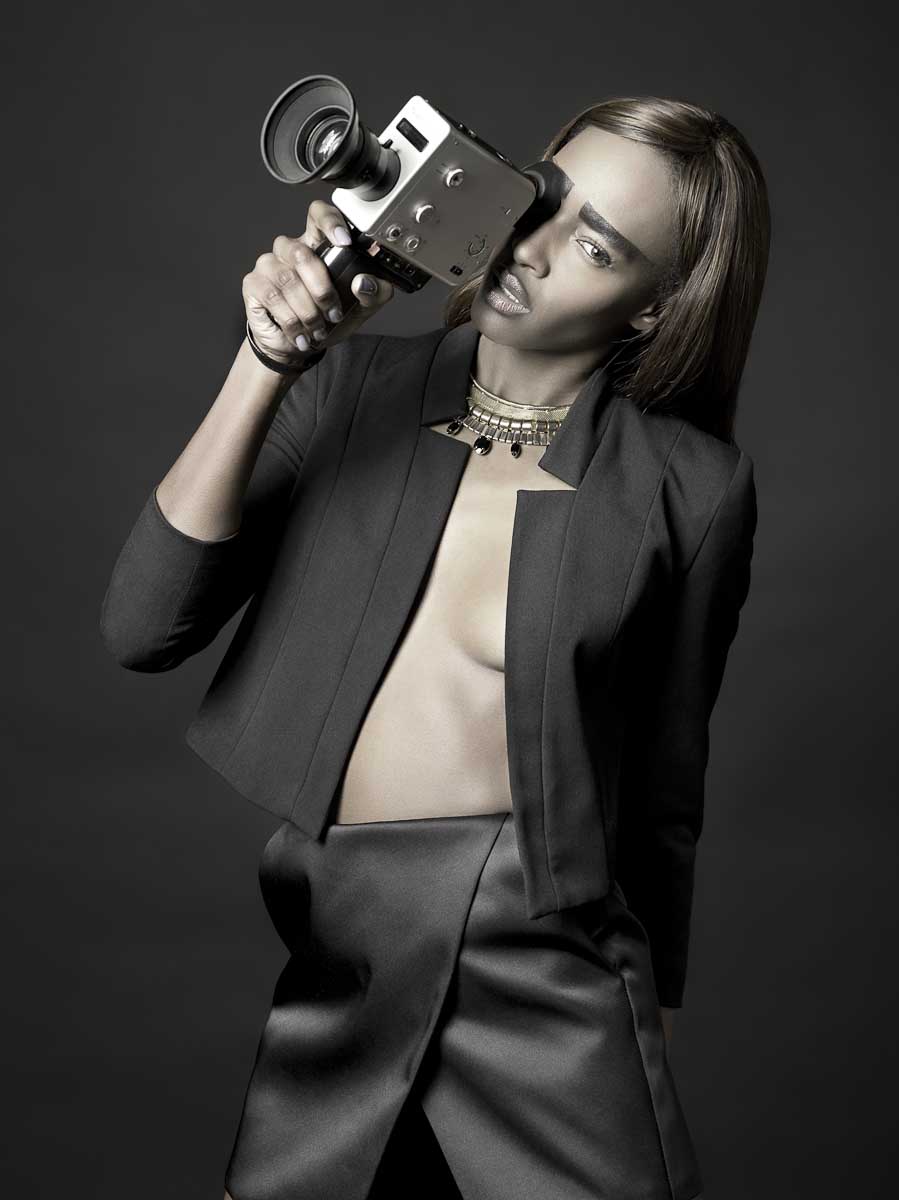 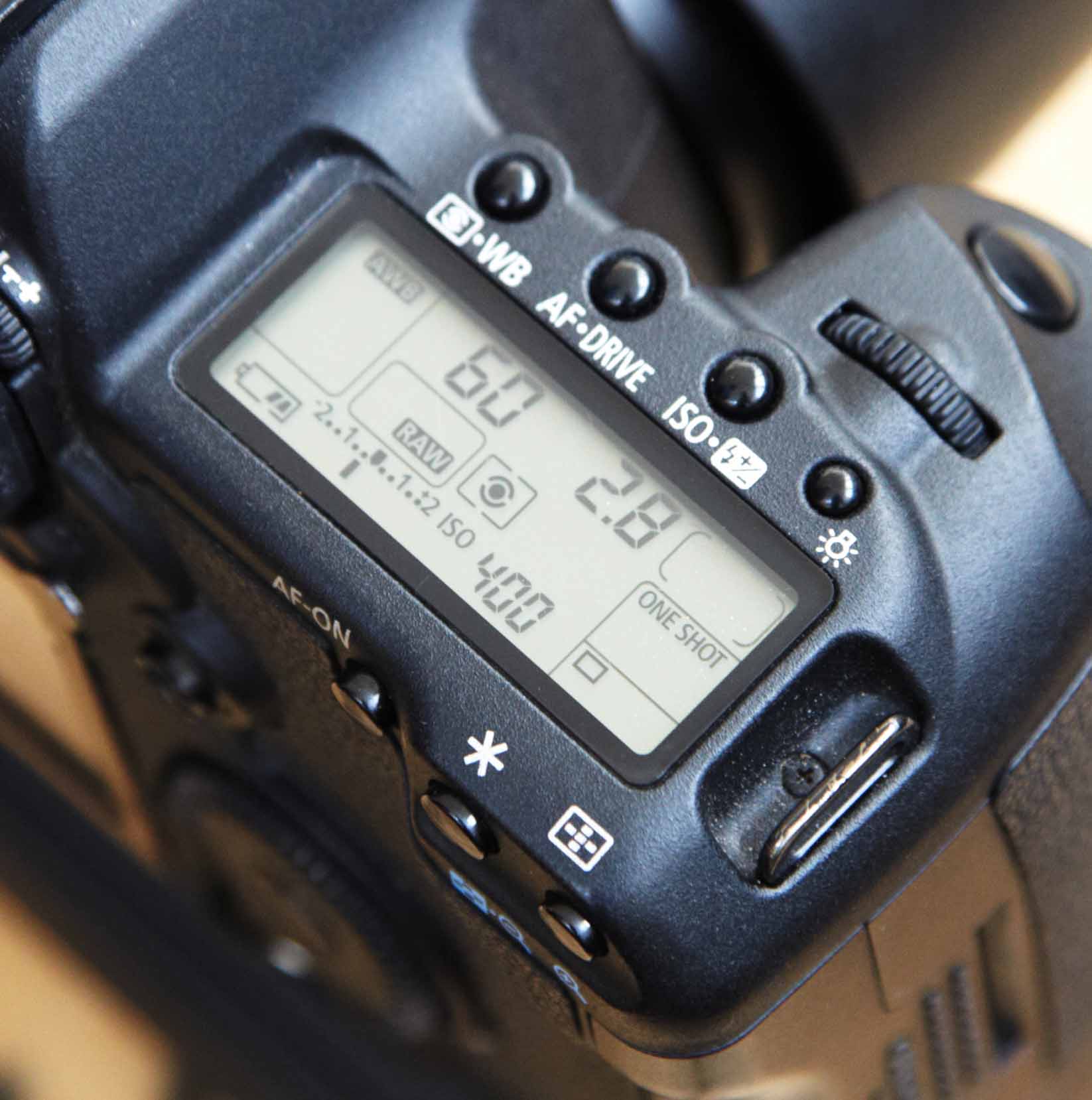 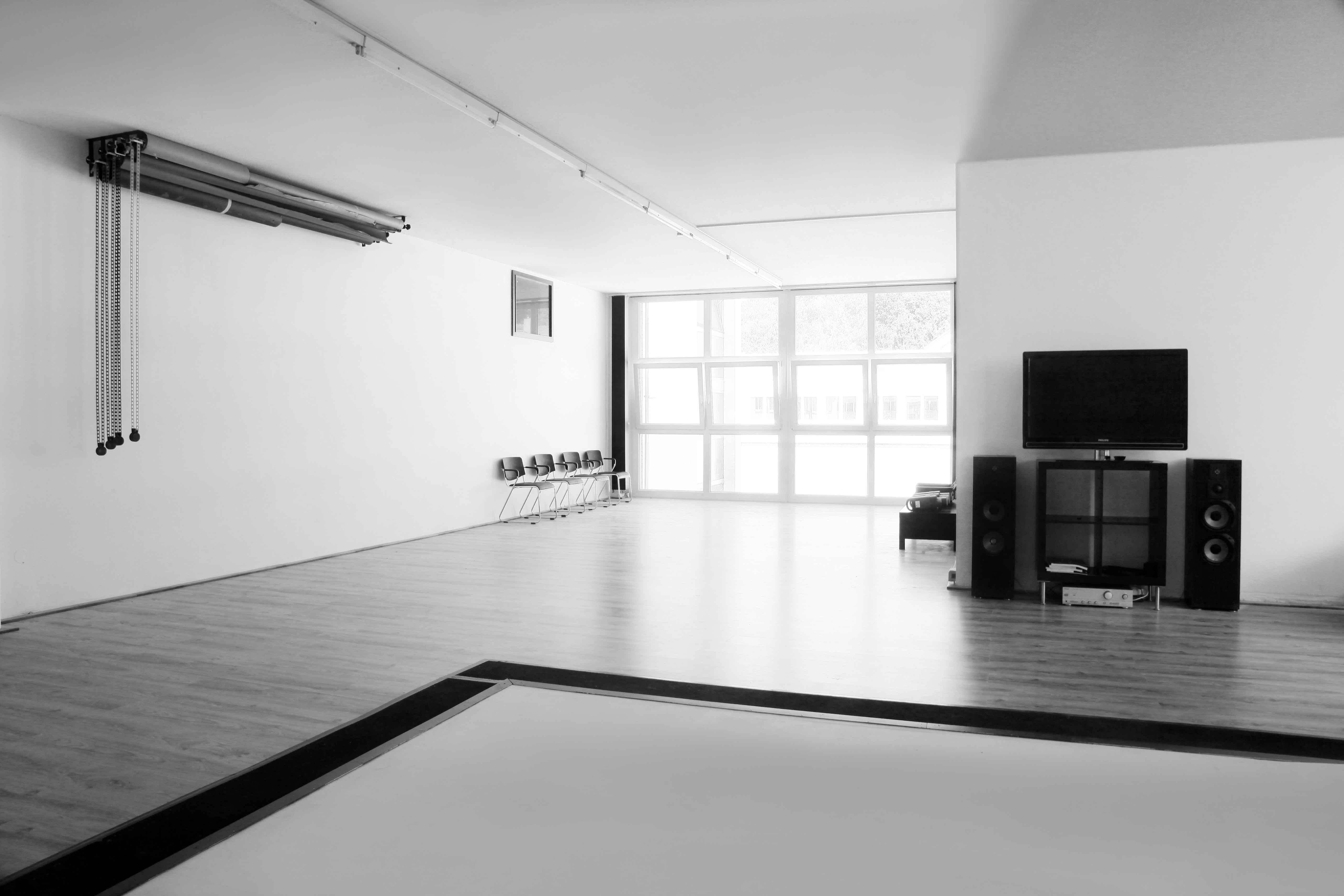 Impressionen Workshops© Sascha Hüttenhain		© Mietstudio Saarbrücken[Download unter www.ars-pr.de/de/presse/meldungen/20140916_fps.php ]Kontakte:Fototage Pirmasens											Fototage PirmasensHarald Kröher/Künstlerischer Leiter					Rolf Schlicher/StadtmarketingTurnstraße 13													Fröhnstraße 8D-66953 Pirmasens											D-66954 PirmasensTelefon:	+49(0)6331/13345 								Telefon:	+49(0)6331/23943-12harald.kroeher@pirmasens-fototage.de				Telefax:	+49(0)6331/23943-28						rolfschlicher@pirmasens.dePressekontakt:ars publicandi GmbHMartina OvermannSchulstraße 28D-66976 RodalbenTelefon:	+49(0)6331/5543-13Telefax:	+49(0)6331/5543-43MOvermann@ars-pr.dehttp://www.ars-pr.de 